AVALIAÇÕESOBSERVAÇÕES:A disciplina Filosofia terá avaliação de forma diferenciada.Após as avaliações haverá aula normal. (Caso a maioria dos estudantes terminem antes do horário preestabelecido no cronograma, as aulas serão iniciadas).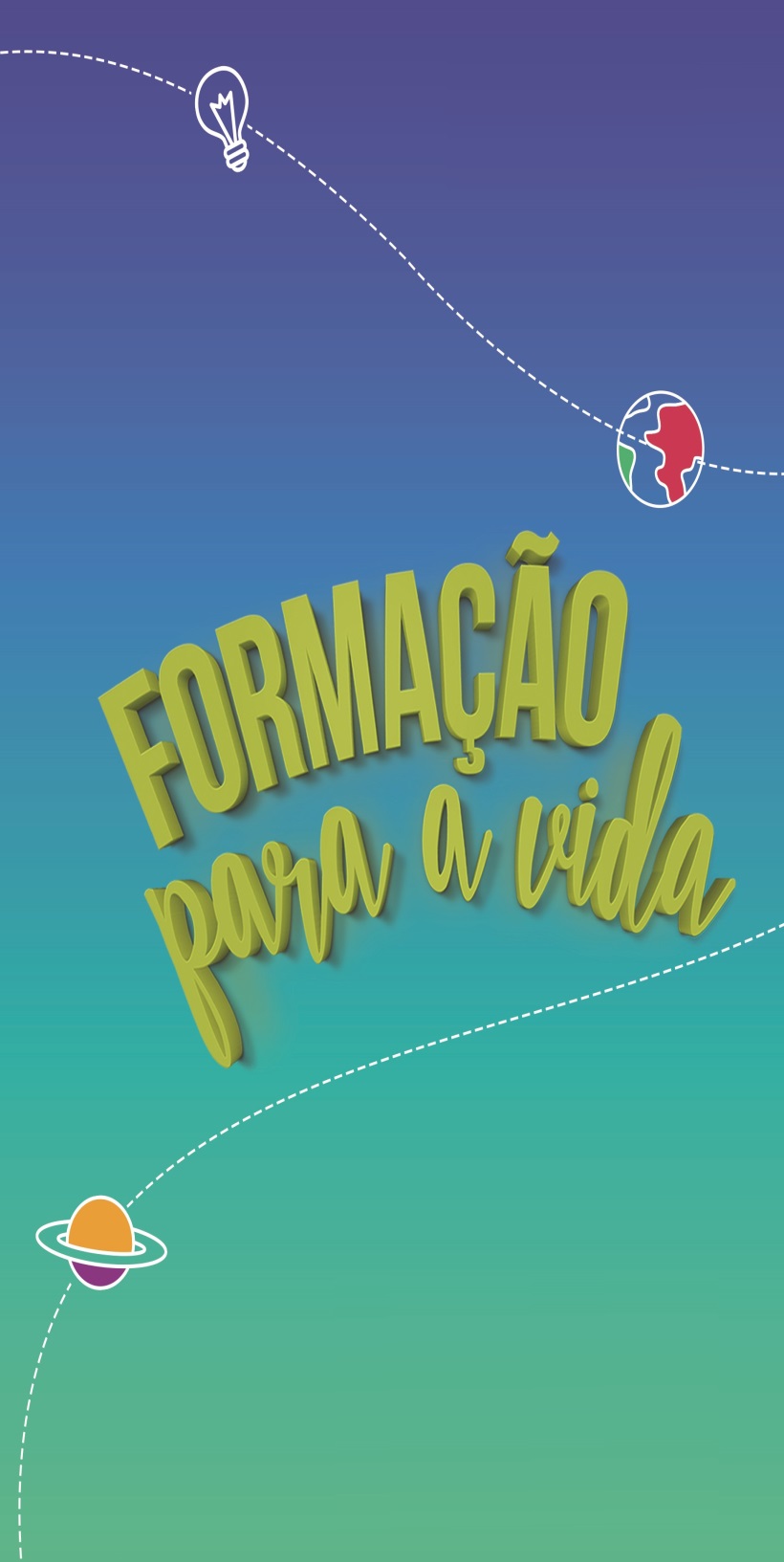 FREI HÉLIODIRETORMARIA DAS GRAÇAS PASSOSCOORDENADORA PEDAGÓGICAEns. Fund. Anos Finais e Ens. Médio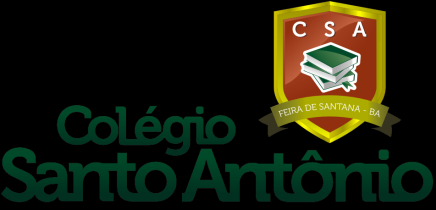 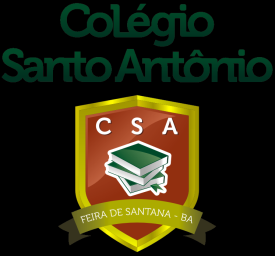 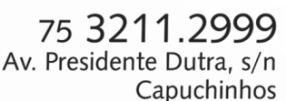 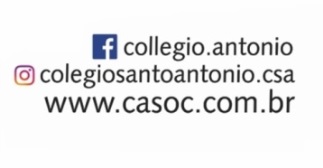 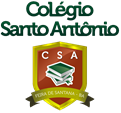 PROGRAMAÇÃOI CICLOIDENTIDADE COM A EDUCAÇÃOPREZADO(A) ESTUDANTE“Não existem sonhos impossíveis para aqueles que realmente acreditam que o poder realizador reside no interior de cada ser humano. Sempre que alguém descobre esse poder, algo antes considerado impossível se torna realidade.” (Albert Einstein)PARCIALPARCIALPARCIALDATADISCIPLINASPESO09/03 (Sábado)Português / Atualidades e Redação2,011/03 (Segunda-feira)Química / L. Estrangeira e Hist. Arte2,013/03 (Quarta-feira)Física ½ / Geografia e Sociologia2,016/03 (Sábado)Matemática2,019/03 (Terça-feira)Geometria / História e Filosofia2,023/03 (Sábado)Literatura e Biologia ½ 2,0GLOBALGLOBALGLOBALDATADISCIPLINASPESO06/04 (Sábado)Português / Atualidades e Redação5,008/04 (Segunda-feira)Química /L. Estrangeira e Hist. Arte5,010/04 (Quarta-feira)Física ½ / Geografia e Sociologia5,012/04 (Sexta-feira)Matemática5,013/04 (Sábado)Geometria / História e Filosofia5,015/04 (Segunda-feira)Literatura e Biologia ½ 5,0SIMULADOSIMULADOSIMULADODATAHORÁRIOPESO11/0507h20min às 12h30min3,016/0507h20min às 12h30min3,0LÍNGUA PORTUGUESAPARCIAL-Leitura e interpretação de textos dissertativos - Linguagem, língua e falaNíveis de linguagem: a diversidade linguística da língua portuguesaGLOBAL- Leitura e interpretação de textos diversos - Recursos expressivos Figuras de linguagem - Termos essenciais da oração: estudo do sujeito Tipos de sujeito e sua relação de concordância com o verbo da oração HISTÓRIA DA ARTEPARCIAL/ GLOBAL- Modernismo no Brasil (1ª Geração)- Modernismo no Brasil (2ª Geração)- Abstracionismo no Mundo e no Brasil - Vanguardas Pós-ModernasFÍSICAPARCIAL- EletricidadeConceitos e princípios de eletrostática Força elétrica (Lei de Coulomb)- CinemáticaVelocidade média Movimento Uniforme e variadoGráficos do MUVGLOBAL- EletricidadeCampo elétricoCampo UniformeBlindagem eletrostática - DinâmicaAs Leis de Newton QUÍMICAPARCIAL- Cinética Química:Alguns conceitos introdutóriosQuantificando a rapidez de uma reaçãoEfeito da concentração sobre a rapidez Efeito da temperatura sobre a rapidezEfeito da superfície de contato sobre a rapidezEfeito do catalisador sobre a rapidezGLOBAL- Equilíbrio QuímicoConceito de equilíbrio químicoConstante de equilíbrio em função das concentrações Deslocamento de equilíbrioEquilíbrioEquilíbrio de soluções de eletrólitospH e pOHIndicadores ácido-baseGEOGRAFIAPARCIAL- A geografia e a sua epistemologia (histórico do saber geográfico e o seu atual objeto de estudo)- Os movimentos realizados pela Terra no espaço e suas consequências para a organização do espaço geográfico - Orientação Espacial  (Rosa dos Ventos)- Coordenadas Geográficas - Sistema de Fusos Horários e a Linha Internacional de Mudança de Data- Cartografia (História da cartografia, as tecnologias atuais usadas na produção cartográfica, a importância da escala no entendimento cartográfico, as projeções cartográficas, as Anamorfoses e as curvas de nível)GLOBAL- Conceito de tempo e clima - As camadas atmosféricas e as suas particularidades - Os elementos e os fatores climáticos - Como se faz a previsão do tempo meteorológico- As estações meteorológicas e seus instrumentos de medição- Tipologia climática (mundial e do Brasil)- As grandes paisagens terrestres (Os biomas mundiais e brasileiros)- Os grandes problemas atmosféricos da atualidade (Ilhas de calor, SMOG, Chuva ácida, desertificação, Aquecimento Global, El Niño e La Niiña, Ciclones Tropicais e Tornados)ESPANHOLPARCIAL- Interpretación de diversos géneros textuales - Heterosemánticos -Verbo ser, estar, tener e ir – Presente de indicativo- Usos de los verbos estar y ser- El alfabeto - Pronombres personales- Artículos, contracciones y combinaciones- Voseo- NumeralesGLOBAL- Interpretación de diversos géneros textuales- Perífrasis de futuro - Artículo neutro- Adverbios de tempo- Hora- Demostrativos- Interrogativos- Adverbios y expresiones de lugarREDAÇÃOPARCIAL- Texto argumentative- Interpretação textual- Intertextualidade na escritaGLOBAL- Texto Argumentativo: CartaLITERATURAPARCIAL- I Geração modernista: Mário de Andrade, Oswald de Andrade e Manuel BandeiraGLOBAL- II Geração modernista: o romance de 30.ATUALIDADESPARCIAL/  GLOBAL-Zigmant Baumam e a modernidade liquida- O que esperar do cenário nacional e internacional em 2019- O que dizem os dados do IBGEHISTÓRIAPARCIAL- O imperialismo ataca o mundo- Arte, ciência e tecnologia na Belle Époque.- A I Guerra Mundial e o declínio da Europa-A Revolução Russa e o Socialismo SoviéticoGLOBAL- A república das elites: primeira república no Brasil- Crises do Entre Guerras: crise econômica mundial e a ascensão dos totalitarismos- A II Guerra MundialINGLÊSPARCIAL- Text Comprehension-Estruturas de orações que falem sobre uma verdade universal ou para dar uma ordem ou instrução, ou sobre uma ação possível de acontecer no futuro ou sobre uma ação que não é real e não é provável de acontecer.GLOBAL- Text Comprehension-Estruturas de orações que expressem ações que não se concretizaram no passado e suas prováveis consequênciasGEOMETRIAPARCIAL- Geometria analítica (Ponto)GLOBAL- Geometria analítica (Ponto e Reta)FILOSOFIAPARCIAL- KantGLOBAL- HegelBIOLOGIABIOLOGIA IPARCIAL- Embriologia humana GLOBAL - Histologia Tecido Epitelial Tecido Conjuntivo BIOLOGIA IIPARCIAL- Vírus- MoneraGLOBAL- Protoctista-FungiSOCIOLOGIAPARCIAL- O século XIX e suas transformações - A Indústria e as novas sociabilidades da contemporaneidade- A formação dos novos grupos sociais GLOBAL- Augusto ComteMATEMÁTICAPARCIAL- Números complexos GLOBAL- Números complexos e Polinômios 